Перелік питаньз навчальної дисципліни «Основи метрології»за спеціальністю 151 «Автоматизація та комп’ютерно-інтегровані технології»освітнього рівня «бакалавр»№п/п№п/пЗміст запитанняЗміст запитання11221.1.Основою класу точності засобу вимірювальної техніки є2.2.Як називається похибка, що характеризує відхилення результату вимірювання від істинного значення вимірювальної величини3. 3. Як називаються дії, що проводяться із засобом вимірювальної техніки, з метою встановлення і підтвердження його придатності до застосування4.4.Яка похибка може бути обчислена як різниця між результатом вимірювання Х та істинним значенням вимірювальної величини Х0 за формулою = Х– Х0 55Яка похибка обчислюється як відношення абсолютної похибки засобу вимірювальної техніки до нормованого значення ХNшкали приладу за формулою 66Яка похибка обчислюється як відношення абсолютної похибки вимірювання  до істинного значення а вимірювальної величини за формулою 77Яка похибка залежить від конструкції та технології виготовлення засобів вимірювальної техніки, що застосовуються88Яка похибка обумовлюється органами відчуття спостерігача99Яка похибка залежить від недосконалості методу вимірювання1010Значення величини знайдене експериментальним шляхом та настільник наближене до істинного значення, що його можна використати замість істинного для конкретної мети 1111Значення величини знайдене за допомогою вимірювання 1212Значення величини, яке ідеально відображає властивості об’єкта 1313Величина, що характеризує відхилення результату вимірювання від істинного значення вимірювальної величини 1414Близькість результату вимірювання до істинного значення вимірювальної фізичної величини1515Різниця між результатом вимірювання X та істинним значенням X0 вимірювальної величини Δ= X- X01616Відношення абсолютної похибки ЗВТ Δ до нормованого значення XN шкали приладу 1717Відношення абсолютної похибки Δ до дійсного значення фізичної величини Xд 1818Головною характеристикою якості вимірювання вважають1919Робочий діапазон2020Повний діапазон це2121Основними метрологічними параметрами засобів вимірювальної техніки є2222Основними метрологічними характеристиками засобів вимірювальної техніки є2323Метрологічний параметр, що характеризує здатність ЗВТ реагувати на зміну вхідного сигналу2424Мінімальна зміна значення вимірювальної величини, яка спроможна викликати мінімальну зміну показів називається2525Різниця між показами приладу на фіксованій точці шкали при плавному підході до неї від початкової та кінцевої позначки шкали: b=(Xmin-Xmax) називається2626Виникнення випадкової похибки обумовлюється2727Виникнення систематичної похибки обумовлюється2828Статична характеристика2929Випадкова похибка3030Систематична похибка3131Довірчий інтервал3232Груба похибка вимірювання це3333Як називається похибка, що викликається факторами, які діють однаковим чином при багаторазовому повторенні одних і тих же вимірів3434Як називаються похибки, що викликаються рядом причин, дія яких неоднакова в кожному досліді і не може бути врахована, при цьому вони мають різні значення навіть для вимірювань, виконаних однаковим чином3535Статична характеристика3636Систематична похибка це3737Область значень шкали приладу, обмежена її початковим і кінцевим значеннями3838Область значень вимірюваної величини, для якої нормовані межі похибки приладу3939Метрологічна характеристика ЗВТ, що встановлює залежність y=f(x) інформативного параметра вихідного сигналу у вимірювального перетворювача від інформативного параметра вхідного сигналу х.4040Як називаєть сяпохибка, що істотно перевищує очікувану за даних умов4141Метрологічна характеристика приладу, що відображає його здатність реагувати на зміну вимірювано ївеличини4242Основна метрологічна характеристика приладу, що визначає допустимі значення похибок, які впливають на точність вимірювання4343Як називаються дії, що проводяться із засобом вимірювальної техніки, з метою встановлення і підтвердження його придатності до застосування4444Як називається результат вимірювання фізичної величини, отриманий шляхом багаторазових вимірювань4545Яка похибка обумовлюється органами відчуття спостерігача4646Відображення фізичних величин їхніми значеннями за допомогою експерименту та обчислень із застосуванням спеціальних технічних засобів це4747Вимірювання при якому шукане значення величини знаходять безпосередньо з дослідних даних називають:4848Вимірювання це:4949Прямее вимірювання це:5050Похибка вимірювання це:5151Вимірювання, при якому шукане значення величини знаходять за відомою залежністю між цією величиною і величинами, що вимірюються прямо називають5252Відхилення результату вимірювань від істинного значення вимірюваної величини це:5353Непряме вимірювання це:5454Результат, що знаходять шляхом відповідної обробки показів засобів вимірювання називають:5555Сукупні вимірювання це:5656Результат спостереження це:5757Одночасні вимірювання декількох однойменних величин, при яких шукані значення величин знаходять із системи рівнянь, що були отримані при прямих вимірюваннях називають:5858Результат вимірювання це:5959Суміснівимірюванняце: 6060Метрологія в її сучасному розумінні це:6161Одночасні вимірювання двох або більше різнойменних величин для виявлення залежності між ними називають:6262Покази вольтметр, що має шкалу, проградуйовану в діапазоні 0...100 В становлять 52 В, позначення класу точності на шкалі приладу 1,5. Обчислити відносну похибку вимірювання.6363Покази амперметра, щомає шкалу, проградуйовану в діапазоні 0...5 А становлять 1,3 А, позначеннякласуточності на шкаліприладу 1,5. Обчислитиабсолютнупохибкувимірювання.6464Покази вольтметра, щомає шкалу, проградуйовану в діапазоні        -6...+6 В становлять 3 В, позначеннякласуточності на шкаліприладу 2,5. Обчислитивідноснупохибкувимірювання.6565Покази амперметра, щомає шкалу, проградуйовану в діапазоні       -5...+5 А становлять 1,3 А, позначеннякласуточності на шкаліприладу 1,5. Обчислитиабсолютнупохибкувимірювання.6666Визначитиабсолютну та відноснупохибкувимірюваннясили струму 1 А, обумовленунеточністювимірювальногоприладукласуточності 0,2 з межеювимірювання 5 А.6767Визначитиабсолютнупохибкувимірюванняфізичноївеличини 120 мВ, обумовленунеточністювимірювальногоприладукласуточності 0,05/0,02 в діапазоні 0…150 мВ.6868Визначити відносну похибку вимірювання фізичної величини 120 мВ, обумовлену неточністю вимірювального приладу класу точності 0,05/0,02 в діапазоні 0…150 мВ.6969Визначитивідноснупохибкувимірюваннянапруги 5 В у діапазоні (0 - 10) В, якщокласточностіприладу становить 1/0,5.7070Визначити клас точності магнітоелектричного вольтметра з кінцевим значенням діапазону вимірювань Uk = 300 В, якщо граничне значення абсолютної похибки вимірювань постійне і дорівнює 1,5 В.7171Визначити клас точності магнітоелектричного міліамперметра з кінцевим значенням діапазону вимірювань струму Ік = 0,5 мА, якщо граничне значення абсолютної похибки вимірювань постійно і дорівнює 0,015 мА.7272Визначитизначенняграничноїабсолютноїпохибки термометра, щомає шкалу tmin = 0 °С – tmax = 60,0 °С і класточності 0,6.7373Лічильникелектричноїенергіїмаєкласточності. Обчислитипохибку, яку вінможедопуститипротягомвідліку 100 кВтгод.7474Довжина ребра куба а=(38,00,3) см. Обчислитийогооб’ємV. Формула зв’язку: V=a3 7575Обчислитипотужністьпостійногоелектричного струму на підставірезультатівпрямихвимірюваньнапруги та струму: U=(74,50,3) В; І=(2,500,15) А. Формула зв’язку:Р= UІ7676Прилад якої системи позначається таким чином?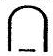 7777Прилад якої системи позначається таким чином?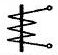 7878Прилад якої системи позначається таким чином?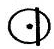 7979Прилад якої системи позначається таким чином?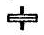 8080Прилад якої системи позначається таким чином?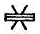 8181Прилад якої системи позначається таким чином?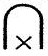 8282Прилад якої системи позначається таким чином?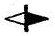 8383Прилад якої системи позначається таким чином?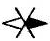 8484Прилад якої системи позначається таким чином?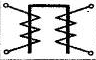 8585Прилад якої системи позначається таким чином?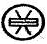 8686Прилад якої системи позначається таким чином?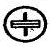 8787Прилад якої системи позначається таким чином?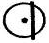 8888Прилад якої системи позначається таким чином?8989Прилад якої системи позначається таким чином?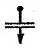 9090Що означає таке позначення на шкалі приладу?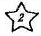 9191Що означає таке позначення на шкалі приладу?1,59292Що означає таке позначення на шкалі приладу?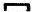 9393Що означає таке позначення на шкалі приладу?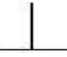 9494Будова якого приладу схематично показана на рисунку?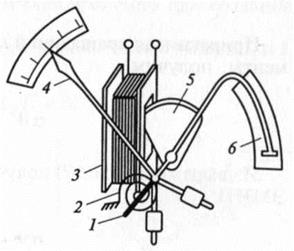 9595Будова якого приладу схематично показана на рисунку?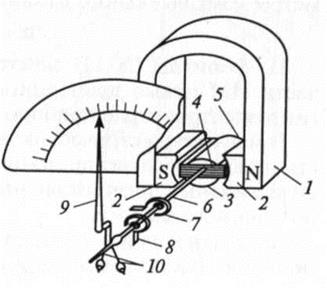 9696Будова якого приладу схематично показана на рисунку?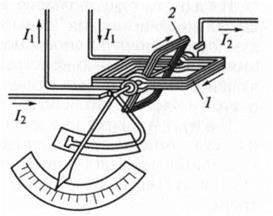 9797Будова якого приладу схематично показана на рисунку?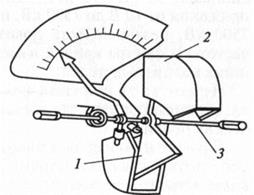 9898Вимірювальні трансформатори струму використовують для:9999Вимірювальні трансформатори напруги використовують для:100100Таким умовним позначенням позначається: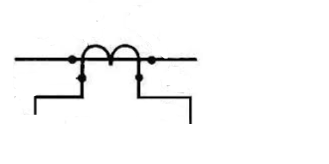 101101Для чого використовується такий прилад?102102Для чого використовується такий прилад умовне позначення ?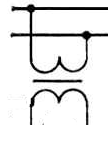 103103Таким умовним позначенням позначається:104104Оберіть правильну схему підключення однофазного лічильника електричної енергії105105Маркування приладу СР4У означає:106106Маркування приладу СА4У означає:107107Для вимірювання споживання електричної енергії в яких колах призначений лічильник СА4У?108108Для вимірювання споживання електричної енергії в яких колах призначений лічильник СА3У?109109Яким приладом вимірюють постійний струм110110Яким приладом вимірюють напругу в електричному колі постійного струму111111Яким приладом вимірюють змінний струм112112Яким приладом вимірюють напругу в електричному колі змінного струму113113Яким приладом вимірюють опір резистивних елементів в електричному колі постійного струму114114Яким чином включається амперметр в електричне коло змінного та постійного струму115115Яким чином включається вольтметр в електричне коло змінного та постійного струму116116Яким приладом вимірюють потужність в електричному колі117117Прилади якої системи застосовують для вимірювання енергії в електричних колах змінного струму118118Основою класу точності засобу вимірювальної техніки є119119Як називається похибка, що характеризує відхилення результату вимірювання від істинного значення вимірювальної величини120120Як називаються дії, що проводяться із засобом вимірювальної техніки, з метою встановлення і підтвердження його придатності до застосування12112114.	Яка похибка може бути обчислена як різниця між результатом вимірювання Х та істинним значенням вимірювальної величини Х0 за формулою Δ= Х–Х0122122Яка похибка обчислюється як відношення абсолютної похибки засобу вимірювальної техніки Δ до нормованого значення ХN шкали приладу за формулою 12312316.	Яка похибка обчислюється як відношення абсолютної похибки вимірювання Δ до істинного значення а вимірювальної величини за формулою 124124Яка похибка залежить від конструкції та технології виготовлення засобів вимірювальної техніки, що застосовуються125125Яка похибка обумовлюється органами відчуття спостерігача126126Значення величини знайдене експериментальним шляхом та настільник наближене до істинного значення, що його можна використати замість істинного для конкретної мети127127Значення величини знайдене за допомогою вимірювання128128Значення величини, яке ідеально відображає властивості об’єкта129129Величина, що характеризує відхилення результату вимірювання від істинного значення вимірювальної величини130130Близькість результату вимірювання до істинного значення вимірювальної фізичної величини131131Різниця між результатом вимірювання X та істинним значенням X0 вимірювальної величини Δ= X- X0132132Відношення абсолютної похибки ЗВТ Δ до нормованого значення XN шкали приладу 133133Головною характеристикою якості вимірювання вважають134134Робочий діапазон – це135135Повний діапазон –це136136Основними метрологічними параметрами засобів вимірювальної техніки є137137Основними метрологічними характеристиками засобів вимірювальної техніки є138138Характеризує здатність ЗВТ реагувати на зміну вхідного сигналу139139Мінімальна зміна значення вимірювальної величини, яка спроможна викликати мінімальну зміну показів140140Різниця між показами приладу на фіксованій точці шкали при плавному підході до неї від початкової та кінцевої позначки шкали: b = | Xmin – Xmax |141141Виникнення випадкової похибки обумовлюється142142Статична характеристика143143Статична характеристика144144Випадкова похибка145145Систематична похибка146146Довірчий інтервал – це147147Показуючий вольтметр має шкалу, від градуйовану в діапазоні 0...30 В; позначення класу точності на шкалі: 2,5. обчислити абсолютну похибку вимірювання148148Показуючий вольтметр має шкалу, від градуйовану в діапазоні 0...30 В; позначення класу точності на шкалі: 2. обчислити абсолютну похибку вимірювання149149Показуючий вольтметр має шкалу, від градуйовану в діапазоні 0...150 В; позначення класу точності на шкалі: 0,5. обчислити абсолютну похибку вимірювання150150Показуючий вольтметр має шкалу, від градуйовану в діапазоні 0...100 В; позначення класу точності на шкалі: 1,5. обчислити абсолютну похибку вимірювання151151Показуючий вольтметр має шкалу, від градуйовану в діапазоні 0...200 В; позначення класу точності на шкалі: 0,5. обчислити абсолютну похибку вимірювання152152Лічильник електричної енергії має клас точності . Обчислити похибку, яку він може допустити протягом відліку 100 кВтгод.153153Лічильник електричної енергії має клас точності . Обчислити похибку, яку він може допустити протягом відліку 150 кВтгод.154154Лічильник електричної енергії має клас точності . Обчислити похибку, яку він може допустити протягом відліку 100 кВтгод.155155. Лічильник електричної енергії має клас точності . Обчислити похибку, яку він може допустити протягом відліку 150 кВтгод.156156Лічильник електричної енергії має клас точності . Обчислити похибку, яку він може допустити протягом відліку 200 кВтгод.157157Оберіть правильне позначення приладу на шкалі для вимірювання постійного струму158158Оберіть правильне позначення приладу на шкалі для вимірюваннянапруги у колах постійного струму 159159Оберіть правильне позначення приладу на шкалі для вимірювання змінного струму160160Оберіть правильне позначення приладу на шкалі для вимірюваннянапруги у колах постійного струму 161161Яким приладом вимірюють опір резистивних елементів в електричному колі постійного струму162162Прилади якої системи застосовують для вимірювання енергії в електричних колах змінного струму163163Який вимірювальний прилад включається в коло за наведеною на рисунку схемою?164164Який вимірювальний прилад включається в коло за наведеною на рисунку схемою?165165Який вимірювальний прилад включається в коло за наведеною на рисунку схемою?166166Який вимірювальний прилад включається в коло за наведеною на рисунку схемою?167167Який вимірювальний прилад включається в коло за наведеною на рисунку схемою?168168Для чого використовується схема підключення вимірювального приладу, що зображена на рисунку?169169Для чого використовується схема підключення вимірювального приладу, що зображена на рисунку?170170Яким приладом вимірюють постійний струм171171Яким приладом вимірюють напругу в електричному колі постійного струму172172Яким приладом вимірюють змінний струм173173Яким приладом вимірюють напругу в електричному колі змінного струму174174Яким приладом вимірюють опір резистивних елементів в електричному колі постійного струму175175Яким чином включається амперметр в електричне коло змінного та постійного струму176176Яким чином включається вольтметр в електричне коло змінного та постійного струму177177Яким приладом вимірюють потужність в електричному колі178178Прилади якої системи застосовують для вимірювання енергії в електричних колах змінного струму179179Основою класу точності засобу вимірювальної техніки є180180Як називається похибка, що характеризує відхилення результату вимірювання від істинного значення вимірювальної величини181Як називаються дії, що проводяться із засобом вимірювальної техніки, з метою встановлення і підтвердження його придатності до застосування18214.	Яка похибка може бути обчислена як різниця між результатом вимірювання Х та істинним значенням вимірювальної величини Х0 за формулою Δ= Х–Х0183Яка похибка обчислюється як відношення абсолютної похибки засобу вимірювальної техніки Δ до нормованого значення ХN шкали приладу за формулою 18416.	Яка похибка обчислюється як відношення абсолютної похибки вимірювання Δ до істинного значення а вимірювальної величини за формулою 185Яка похибка залежить від конструкції та технології виготовлення засобів вимірювальної техніки, що застосовуються186Яка похибка обумовлюється органами відчуття спостерігача187Значення величини знайдене експериментальним шляхом та настільник наближене до істинного значення, що його можна використати замість істинного для конкретної мети188Значення величини знайдене за допомогою вимірювання189Значення величини, яке ідеально відображає властивості об’єкта190Величина, що характеризує відхилення результату вимірювання від істинного значення вимірювальної величини191Близькість результату вимірювання до істинного значення вимірювальної фізичної величини192Різниця між результатом вимірювання X та істинним значенням X0 вимірювальної величини Δ= X- X0193Відношення абсолютної похибки ЗВТ Δ до нормованого значення XN шкали приладу 194Головною характеристикою якості вимірювання вважають195Робочий діапазон – це196Повний діапазон –це197Основними метрологічними параметрами засобів вимірювальної техніки є198Основними метрологічними характеристиками засобів вимірювальної техніки є199Характеризує здатність ЗВТ реагувати на зміну вхідного сигналу200Мінімальна зміна значення вимірювальної величини, яка спроможна викликати мінімальну зміну показів201Різниця між показами приладу на фіксованій точці шкали при плавному підході до неї від початкової та кінцевої позначки шкали: b = | Xmin – Xmax |202Виникнення випадкової похибки обумовлюється203Статична характеристика204Статична характеристика205Випадкова похибка206Систематична похибка207Довірчий інтервал – це208Показуючий вольтметр має шкалу, від градуйовану в діапазоні 0...30 В; позначення класу точності на шкалі: 2,5. обчислити абсолютну похибку вимірювання209Показуючий вольтметр має шкалу, від градуйовану в діапазоні 0...30 В; позначення класу точності на шкалі: 2. обчислити абсолютну похибку вимірювання210Показуючий вольтметр має шкалу, від градуйовану в діапазоні 0...150 В; позначення класу точності на шкалі: 0,5. обчислити абсолютну похибку вимірювання211Показуючий вольтметр має шкалу, від градуйовану в діапазоні 0...100 В; позначення класу точності на шкалі: 1,5. обчислити абсолютну похибку вимірювання212Показуючий вольтметр має шкалу, від градуйовану в діапазоні 0...200 В; позначення класу точності на шкалі: 0,5. обчислити абсолютну похибку вимірювання213Лічильник електричної енергії має клас точності . Обчислити похибку, яку він може допустити протягом відліку 100 кВтгод.214Лічильник електричної енергії має клас точності . Обчислити похибку, яку він може допустити протягом відліку 150 кВтгод.215Лічильник електричної енергії має клас точності . Обчислити похибку, яку він може допустити протягом відліку 100 кВтгод.216Лічильник електричної енергії має клас точності . Обчислити похибку, яку він може допустити протягом відліку 150 кВтгод.217Лічильник електричної енергії має клас точності . Обчислити похибку, яку він може допустити протягом відліку 200 кВтгод.218Для визначення густини  речовини певну кількість її масою m=2,975 г занурено в мензурку з рідиною, в результаті чого визначено, що об’єм цієї речовини становить V=3,7 см3. Маса вимірюється з точністю до Δm =0,01 г; під час вимірювання об’єму можлива похибка до ΔV =0,2 см3. Обчислити густину речовини  та оцінити точність результату опосередкованого вимірювання.Формула зв’язку =m/V219Довжина ребра куба а=(18,00,5) см. Обчислити його об’єм V. Формула зв’язку: V=a3220Довжина ребра куба а=(28,00,5) см. Обчислити його об’єм V. Формула зв’язку: V=a3221Довжина ребра куба а=(28,00,3) см. Обчислити його об’єм V. Формула зв’язку: V=a3222Довжина ребра куба а=(38,00,5) см. Обчислити його об’єм V. Формула зв’язку: V=a3223Довжина ребра куба а=(38,00,3) см. Обчислити його об’єм V. Формула зв’язку: V=a3224Обчислити потужність постійного електричного струму на підставі результатів прямих вимірювань напруги та струму: U=(120,500,23) В; І=(5,2400,0052) А. Формула зв’язку: Р=UІ225Обчислити потужність постійного електричного струму на підставі результатів прямих вимірювань напруги та струму: U=(75,500,23) В; І=(3,50,0052) А. Формула зв’язку: Р=UІ226Обчислити потужність постійного електричного струму на підставі результатів прямих вимірювань напруги та струму: U=(220,500,23) В; І=(5,2400,03) А. Формула зв’язку: Р=UІ227Обчислити потужність постійного електричного струму на підставі результатів прямих вимірювань напруги та струму: U=(74,50,3) В; І=(2,50,15) А. Формула зв’язку: Р = UІ228Обчислити площу кола S, якщо діаметр кола d=(12,00,1) см; вважати =3,14, точніше значення =3,1415926 Формула зв’язку S=d2/4229Обчислити площу кола S, якщо діаметр кола d=(15,00,2) см; вважати =3,14, точніше значення =3,1415926 Формула зв’язку S=d2/4230Обчислити площу кола S, якщо діаметр кола d=(15,00,01) см; вважати =3,14, точніше значення =3,1415926 Формула зв’язку S=d2/4231Обчислити площу кола S, якщо діаметр кола d=(20,00,01) см; вважати =3,14, точніше значення =3,1415926 Формула зв’язку S=d2/4232Обчислити площу кола S, якщо діаметр кола d=(20,00,2) см; вважати =3,14, точніше значення =3,1415926 Формула зв’язку S=d2/4233Для визначення густини  речовини певну кількість її масою m=2,975 г занурено в мензурку з рідиною, в результаті чого визначено, що об’єм цієї речовини становить V=2,7 см3. Маса вимірюється з точністю до Δm =0,001 г; під час вимірювання об’єму можлива похибка до ΔV =0,1 см3. Обчислити густину речовини  та оцінити точність результату опосередкованого вимірювання. Формула зв’язку =m/V234Для визначення густини  речовини певну кількість її масою m=3,8 г занурено в мензурку з рідиною, в результаті чого визначено, що об’єм цієї речовини становить V=3,7 см3. Маса вимірюється з точністю до Δm =0,001 г; під час вимірювання об’єму можлива похибка до ΔV =0,1 см3. Обчислити густину речовини  та оцінити точність результату опосередкованого вимірювання.Формула зв’язку =m/V235Для визначення густини  речовини певну кількість її масою m=4,5 г занурено в мензурку з рідиною, в результаті чого визначено, що об’єм цієї речовини становить V=2,7 см3. Маса вимірюється з точністю до Δm =0,001 г; під час вимірювання об’єму можлива похибка до ΔV =0,1 см3. Обчислити густину речовини  та оцінити точність результату опосередкованого вимірювання. Формула зв’язку =m/V236Для визначення густини  речовини певну кількість її масою m=5,32 г занурено в мензурку з рідиною, в результаті чого визначено, що об’єм цієї речовини становить V=3,27 см3. Маса вимірюється з точністю до Δm =0,001 г; під час вимірювання об’єму можлива похибка до ΔV =0,1 см3. Обчислити густину речовини  та оцінити точність результату опосередкованого вимірювання.Формула зв’язку =m/V237Показуючий вольтметр має шкалу, від градуйовану в діапазоні 0...30 В; позначення класу точності на шкалі: 2,5. обчислити абсолютну похибку вимірювання238Показуючий вольтметр має шкалу, від градуйовану в діапазоні 0...30 В; позначення класу точності на шкалі: 2. обчислити абсолютну похибку вимірювання239Показуючий вольтметр має шкалу, від градуйовану в діапазоні 0...150 В; позначення класу точності на шкалі: 0,5. обчислити абсолютну похибку вимірювання240Показуючий вольтметр має шкалу, від градуйовану в діапазоні 0...100 В; позначення класу точності на шкалі: 1,5. обчислити абсолютну похибку вимірювання241Показуючий вольтметр має шкалу, від градуйовану в діапазоні 0...200 В; позначення класу точності на шкалі: 0,5. обчислити абсолютну похибку вимірювання242Лічильник електричної енергії має клас точності . Обчислити похибку, яку він може допустити протягом відліку 100 кВтгод.243Лічильник електричної енергії має клас точності . Обчислити похибку, яку він може допустити протягом відліку 150 кВтгод.244Лічильник електричної енергії має клас точності . Обчислити похибку, яку він може допустити протягом відліку 100 кВтгод.245Лічильник електричної енергії має клас точності . Обчислити похибку, яку він може допустити протягом відліку 150 кВтгод.246Лічильник електричної енергії має клас точності . Обчислити похибку, яку він може допустити протягом відліку 200 кВтгод.247Довжина ребра куба а=(28,00,3) см. Обчислити його об’єм V. Формула зв’язку: V=a3248Довжина ребра куба а=(38,00,5) см. Обчислити його об’єм V. Формула зв’язку: V=a3249Довжина ребра куба а=(38,00,3) см. Обчислити його об’єм V. Формула зв’язку: V=a3250Обчислити потужність постійного електричного струму на підставі результатів прямих вимірювань напруги та струму: U=(120,500,23) В; І=(5,2400,0052) А. Формула зв’язку: Р= UІ